Shybaiev Andrii EduardovichExperience:Documents and further information:BASIC SAFETY TRAINING AND INSTRUCTION  1002MPS  07.09.2012  IZMAIL  31.12.2016    FIST MEDICAL AID  2480MPS  06.09.2012  IZMAIL  06.09.2017   PROFICIENCY IN SURVIVAL CRAFT  8252MPS  03.09.2012  IZMAIL  03.09.2017  ADVANCED FIRE FIGHTING  3320MPS 04.09.2012 IZMAIL 04.09.2017 CAR.DANGEROUS AND HAZARDOUS CARGO 6440MPS  06.09.2012  IZMAIL  06.09.2017  MAINTENANCE OF ELECTRICAL  AND ELECTRONIC ENGINEERING  11009MPS   03.06.2011  KHERSON       USA VISA  C1/D   59844028   25.01.2010  KYIV  24.01.2015  CERTIFICATE OF COMPETENCY:  SECOND-CLASS ENGINEER ( )  01197/2012/01 15.10.2012  IZMAIL    ENDORSEMENT:  SECOND-CLASS ENGINEER  01197/2012/01  15.10.2012.  IZMAIL   31.12.2016    YELLOW FEVER   S-10  03.06.2008  ODESSA  03.06.2018Position applied for: 2nd EngineerDate of birth: 12.08.1969 (age: 48)Citizenship: UkraineResidence permit in Ukraine: YesCountry of residence: UkraineCity of residence: IzmailPermanent address: apt.3, Suvorov avenue 43Contact Tel. No: +38 (048) 416-29-56 / +38 (096) 386-48-10E-Mail: andriishybaiev@mail.ruSkype: andriishybaievU.S. visa: NoE.U. visa: NoUkrainian biometric international passport: Not specifiedDate available from: 15.01.2017English knowledge: GoodMinimum salary: 6000 $ per month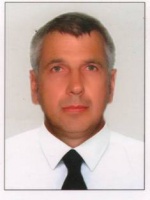 PositionFrom / ToVessel nameVessel typeDWTMEBHPFlagShipownerCrewing3rd Engineer25.01.2014-11.10.2014INTREPIDBulk Carrier502056RTA48T-MCR10469LiberiaPhoenix Shipping and Trading S. A.HEADWAY LTD3rd Engineer24.04.2013-20.10.2013SANTA ROSAContainer Ship30078MAN BW11543SingaporeSea CHANGE MARITIME LTDSEA AND LAND3rd Engineer27.10.2012-28.03.2013BET COMMANDERBulk Carrier149507MAN BW16900British Virgin Isl.QUEX SHIPPING INC. TORTOLOShokkMotorman 1st class04.11.2011-12.07.2012MATILDE CORRADOBulk Carrier72800SAMSUNG MAN BW11800Bahams Isl.Covent Garden Shipping company LTDV.SHIPSMotorman 1st class05.05.2010-15.12.2010SSI PRIDEBulk Carrier48900MITSUBISHI10525Marshall IslandsOcean Cristal ship seatrade INC.V. SHIPSMotorman 1st class23.05.2009-20.12.2009FALCONBulk Carrier49328BW10680Marshall Isl.FALCON SHIPPING LLCV.SHIPS3rd Engineer14.09.2008-20.12.2008LIBAN CARCar Carrier9998PIELSTICK8000LIBANONMUNDIAL SHIPPING AGENCY S.A.R.LAkmar transport